Como surgiu o jogo de xadrez?O nome xadrez vem da palavra persa shah, que significa rei.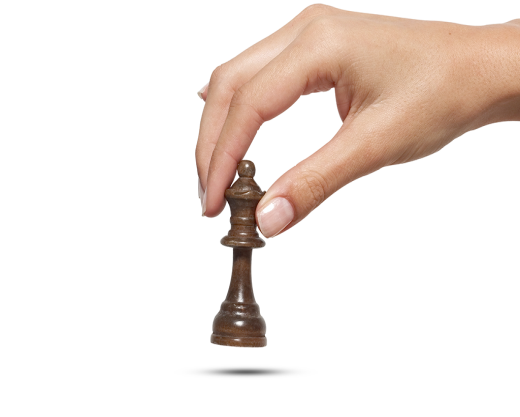 O jogo surgiu no século VI na Índia, com o nome de Shaturanga, que significa “os quatro elementos de um exército”, em sânscrito. “É que todos os componentes das forças militares da época estavam representados”, diz o Mestre Internacional James Mann de Toledo, presidente da Federação Paulista de Xadrez. “A infantaria é formada pelos peões e a cavalaria pelos cavalos. Antigamente havia também carroças (depois trocadas por torres) e elefantes (posteriormente, bispos).”A partir da Índia, o jogo foi para a China e a Pérsia seguindo as rotas comerciais. Aliás, é da palavra persa shah, que significa rei, que vem o nome xadrez. “Os árabes, que conquistaram a Pérsia em 651, se encarregaram de difundir a prática do jogo”, afirma Carlo Callero, secretário-geral da Confederação Brasileira de Xadrez. Eles levaram seus tabuleiros para as terras que invadiram no norte da África e, quando ocuparam Espanha e Portugal entre 711 e 1492, trataram de introduzir a novidade na Europa.Foi nesse período que o xadrez ganhou o formato atual, incorporando elementos típicos da Idade Média, como os poderosos bispos e as torres dos castelos. “Também foi introduzida a rainha, a peça mais poderosa do jogo”, diz James. As regras não se alteraram desde o final do século XIV.